                    Základná škola, Komenského 1962/8, 075 01 Trebišov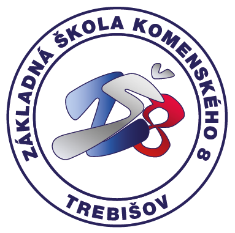                                    tel.: 0911 677 766          skola@zskom.sk               www.zskomtv.sk                                _____________________________________________________________Zákonný zástupca: .............................................................................tel. kontakt:.................................Adresa trvalého bydliska: ......................................................................................................................Riaditeľstvo ZŠ Komenského                                                                                                      Mgr. Radoslav Ujhelyi                                                                                                   Komenského 1962/8          075 01  TrebišovŽIADOSŤ  O OSLOBODENIE  OD  POVINNEJ  TELESNEJ  VÝCHOVYŽiadam Vás o oslobodenie od povinnej telesnej výchovy môjho dieťaťa:Meno a priezvisko žiaka: .......................................................................................................................Dátum narodenia: .........................................  Navštevuje v šk. roku: ...........................................  trieda: .................. na základe návrhu lekára.ODÔVODNENIE:................................................................................................................................................................................................................................................................................................................................Za vybavenie žiadosti vopred ďakujem.PRÍLOHA:Návrh lekára o oslobodení od povinnej telesnej výchovy.Trebišov .....................................                                                          ..................................................                                                                                                                  Podpis zákonného zástupcuskola@zskomtv.sk                                                                                 sekretariát: 056/672 73 87